РЕШЕНИЕЭКСПЕРТНОГО СОВЕТА ГАУДПО ЛО «ИРО»от 21.12.2022 годаП О С Т А Н О В И Л И:1. На основании представленных инновационных программ и рассмотренных экспертных заключений ходатайствовать перед Координационным органом по вопросам формирования и функционирования инновационной инфраструктуры в сфере образования о присвоении статуса региональных инновационных площадок образовательным организациям, подавшим заявки в 2022 году:МБОУ СШ №10 с углубленным изучением отдельных предметов г. Ельца «Модель развития кадрового потенциала образовательной организации».МАОУ СШ №30 г. Липецка им. Героя РФ подполковника О.А. Пешкова «Использование методов прикладного анализа поведения для формирования социально-бытовых навыков у обучающихся с расстройством аутистического спектра в ресурсном классе».МБОУ Лицей №5 г. Ельца «Современная техносфера как условие обеспечения качества образования обучающихся МБОУ Лицей №5 г.Ельца». МБДОУ Детский сад №39 г. Ельца «Формирование предпосылок читательской грамотности в ДОУ как успешное условие социализации дошкольников».ГБУ ДО ЦДО «ЭкоМир» Липецкой области, МБОУ СШ №72 им. Героя РФ Ф.Г. Гануса г. Липецка «Формирование функциональной грамотности у обучающихся в контексте обновленных ФГОС на основе социального партнерства учреждений общего и дополнительно образования».МАОУ СШ №60 г.Липецка «Социокультурная адаптация детей с расстройством аутистического спектра».МБОУ СОШ №46 г. Липецка «Формирование функциональной грамотности путем применения современных педагогических и информационных технологий в рамках ФГОС с использованием преемственности и регионального компонента».МБОУ СШ с углубленным изучением отдельных предметов №2 им. Героя Советского Союза И.И. Жемчужникова г.Лебедяни «Влияние социокультурной среды региона на художественно-эстетическое развитие школьников».МБОУ Лицей №1 г. Усмани Липецкой области «Театральная педагогика как средство формирования развивающей образовательной среды».МБОУ СОШ с.Вторые Тербуны Тербунского района «Формирование функциональной грамотности обучающихся в условиях реализации компетентностно-деятельностной образовательной модели школы».МАОУ СОШ №17 г. Липецка «Интеграция урочной деятельности и дополнительного образования с целью развития и саморазвития личности ребенка с ОВЗ».МБДОУ №136 г. Липецка «Использование методов сенсорной интеграции для развития социальных навыков у детей с расстройством аутистического спектра посредством АВА-терапии в МБДОУ №136 г. Липецка».МАОУ СШ №12 г. Ельца «Компетентностная модель профилизации "Лесные кадеты" на основе социального партнёрства».МАОУ СШ №12 г. Ельца «Smart-Роскосмос в предпрофильном образовании обучающихся».МАОУ СШ №12 г. Ельца «Smartфинансы в культурно-образовательном пространстве школы».МБОУ СОШ с. Девица Усманского района «Выбор профессии - выбор будущего».МБОУ СОШ №4 г. Усмани «Наставничество как условие повышения качества образовательной деятельности».МАОУ СШ №51 г. Липецк «Организация получения первичных знаний и навыков для успешного обучения в учреждении профессионального образования медико-биологической направленности».МБОУ СОШ с углубленным изучением отдельных предметов №47 г. Липецк «Социализация личности учащихся через участие в деятельности государственных и школьных детско-юношеских общественных организаций и объединений».МБОУ СШ №1 им. Героя Советского Союза Кузнецова Н.А. г.Чаплыгина «Педагогическое сопровождение профессионального становления старшеклассников в рамках формирования и работы профильных групп».Присвоить статус инновационной площадки ГАУДПО ЛО «ИРО»:МБОУ СОШ с. Сырское Липецкого района «Развитие системы ранней профессиональной ориентации на основе психологической диагностики личности обучающихся».МБДОУ детский сад комбинированного вида №4 г. Лебедяни «Развитие патриотического потенциала старших дошкольников средствами музыкального фольклора».МБУ ДО Станция юных натуралистов г. Лебедяни «Профессиональная ориентация обучающихся в области медицины на основе социального партнерства».МБУ ДО ДЮЦ г. Лебедяни «Разработка модели формирующей образовательной среды учреждения дополнительного образования для развития талантливых детей».МБОУ Лицей №1 п. Добринка Липецкой области «Медицинский класс в сельской школе как механизм профессиональной ориентации старшеклассников».МБОУ СОШ с. Хрущевка им. Героя РФ О.А. Пешкова Липецкого района «Формирующая образовательная среда как педагогическая стратегия по развитию личностного потенциала обучающихся».МБДОУ Детский сад «Чебурашка» с. Боринское Липецкого района «Ребенок в стране финансов».МБУ ДО Экологического центра «ЭкоСфера» г. Липецка «Формирование бережливого мышления у обучающихся в рамках современной образовательной экосистемы дополнительного образования».МБОУ гимназия №1 г.Задонска «Муниципальный сетевой медицинский класс на базе образовательной организации».МБОУ основная школа №15 г. Ельца «Создание модели профессионального самоопределения обучающихся в инклюзивной образовательной среде».МБОУ СОШ с углубленным изучением отдельных предметов №47 г. Липецка «Система оценивания "Зачет/незачет по музыке, физической культуре, изобразительному искусству"»МБОУ СШ №42 г. Липецка «Формирование основ цифровой грамотности и кибербезопасности учащихся и родителей "КиберЩИТ"».МАУ ДО Дом творчества Октябрьский г. Липецка «Создание модели развивающей образовательной среды для повышения качества естественно-научного образования учащихся образовательных учреждений».МАОУ СШ №48 г. Липецка «Смысловое чтение как основа формирования универсальных учебных действий учащихся образовательного учреждения.Продлить срок реализации с инновационной площадки ГАУДПО ЛО ИРО МАОУ СОШ № 29 г. Липецка «Профилизация обучающихся средствами партнерского взаимодействия на основе интеграции урочной и внеурочной деятельности старшеклассников» сроком на один год. В связи с окончанием срока реализации инновационных программ и достижением поставленных целей рекомендовать к закрытию следующих инновационных площадок ГАУДПО ЛО «ИРО» и региональных инновационных площадок: МБОУ СШ № 1 г. Чаплыгина «Ранняя профилизация школьного химического образования с целью дальнейшего формирования профильных групп (классов) старшеклассников».МБОУ СОШ с. Красное «Достижение метапредметных результатов, обучающихся в условиях профилизации сельской школы».МБДОУ Детский сад «Солнышко» г.Усмани «Проектирование здоровьесберегающей образовательной среды как условия формирования у дошкольников представлений о здоровом образе жизни».МАОУ СШ № 51 г. Липецка «Профилизация в школьном химическом образовании через создание профильных групп, обучающихся для достижения высоких предметных и метапредметных результатов».МБОУ СОШ с.Хрущевка Липецкого муниципального района «Формирование модели профилактической работы в сельской школе с детьми начального, основного и среднего уровней образования по предупреждению девиантного поведения». МБОУ СОШ с. Красное «Моделирование единого образовательного пространства для достижения метапредметных результатов обучающимися в урочной и внеурочной деятельности при изучении предметов естественно-математического цикла».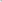 МАОУ СОШ № 29 г. Липецка «Внедрение проектной технологии в ходе ранней профориентации обучающихся».МАОУ СОШ № 17 г. Липецка «Внеурочная деятельность как способ формирования универсальных учебных действий у обучающихся с ограниченными возможностями здоровья».МБУ ДО ЭЦ «ЭкоСфера» г.Липецка «Личностное развитие и социальная адаптация детей с ОВЗ посредством экологического образования».МБОУ лицей № г. Усмани «Модель формирования и оценки метапредметных результатов обучающихся в соответствии с требованиями ФГОС».МБОУ «Гимназия № 64» г. Липецка «Развитие образовательного потенциала школы через совершенствование системы стратегического управления».МБОУ СОШ № 46 г.Липецка «Преемственность формирования УУД по уровням общего образования с использованием регионального компонента».ГБУ ДО ЦДО «ЭкоМир» Липецкой области, МБОУ СШ №72 им. Героя РФ Ф.Г. Гануса г. Липецка «Учебно-исследовательская и проектная деятельность обучающихся на основе социального партнерства учреждений общего и дополнительно образования».Кадетская школа Липецкой области «Социальное партнерство в модернизации образовательной среды Кадетской школы на основе углубления естественно-научного и инженерно-математического кластера».МАОУ СШ №59 «Перспектива» г.Липецка «Формирование и развитие читательской компетенции обучающихся».МБОУ СОШ №47 г.Липецка «Создание педагогической системы, обеспечивающей социализацию личности учащихся через участие в деятельности Российского движения школьников».МБОУ Гимназия №11 г.Ельца «Модель социализации обучающихся в условиях интеграции основного общего и дополнительного образования через клубные формы работы».МАОУ Лицей №44 г. Липецка «Формирование профессиональных ориентиров учащихся в условиях открытого образовательного пространства».ГОБПОУ «Усманский многопрофильный колледж» «Создание и внедрение сетевой модели наставничества «Профессиональный стандарт».ГОБПОУ «Лебедянский педагогический колледж» «Формирование системы наставничества в образовательной организации, реализующей программы среднего профессионального образования».ГАПОУ «ЛМК» «Методическое обеспечение инновационного содержания образовательных программ в целях формирования компетентного специалиста в области здравоохранения».МБОУ СШ с углубленным изучением отдельных предметов №2 г. Лебедяни «Влияние социокультурной среды региона на художественно-эстетическое воспитание школьников»Признать работу площадок успешной. Использовать накопленный положительный опыт инновационной деятельности площадок